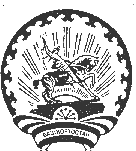       КАРАР                                                                               РЕШЕНИЕОб установлении предельных (минимальных) и максимальных) размеров земельных участков, представляемых в собственность гражданЗаслушав информацию главы сельского поселения Верхнебишиндинский сельсовет муниципального района Туймазинский район, в соответствии со ст.33 Земельного кодекса Российской Федерации, ст.10, п.2 Закона Республики Башкортостан «О регулировании земельных отношений, Совет сельского поселения Верхнебишиндинский сельсовет муниципального района Туймазинский районРЕШИЛ:Установить предельные (минимальных) и максимальных) размеров земельных участков, представляемых гражданам в собственность бесплатно из земель, находящихся в государственной и муниципальной собственности:- для ведения личного подсобного хозяйства в черте населенных пунктов от 0,05 га до 0,50 га;- для индивидуального жилищного строительства от 0,05 га до 0,20 га.2. Контроль по выполнению данного решения возложить на комиссию Совета сельского поселения Верхнебишиндинский сельсовет по бюджету, соблюдению законности, экологии, благоустройству и сельскому хозяйству (зиннатуллин И.Г.)3. Решение вступает в силу со дня принятия.Глава  сельского поселения Верхнебишиндинский сельсовет                                                С.М.Галимов            21 февраля 2006г.№ 87